Regionálna lekárska komora Banská Bystrica,               Kapitulská 4,974 01  Banská Bystrica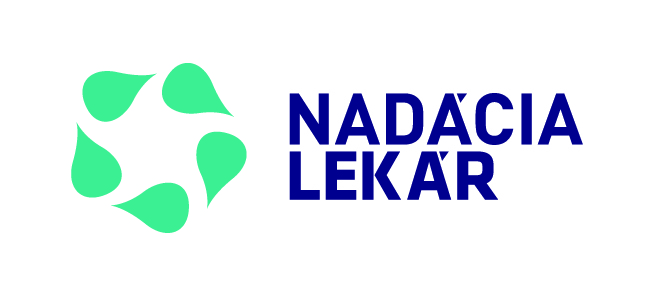 Vážení kolegovia,touto cestou si Vás dovoľujeme pozvať na seminár Čo prináša prax lekára V., ktorý sa bude konať dňa 4. októbra 2018  (štvrtok) o 16,00 hod.Miesto:  Radnica mesta Banská Bystrica, Cikkerova sieň, Nám. SNP 1, Banská Bystrica     Seminár organizuje RLK Banská Bystrica v spolupráci s Nadáciou Lekár, ktorý je zaradený do zoznamu vzdelávacích aktivít SLK a účastníkom budú pridelené  3 kredity za pasívnu účasť. Z uvedeného dôvodu je potrebné predložiť vzdelávaciu kartu CME. Prezentácia účastníkov je od 15,30 do 16,00 hod. Pre členov SLK je seminár zdarma,  registrovaní lekári - poplatok 5,00 €.PROGRAM:1. MUDr. M. Kuniaková, prezidentka RLK Banská Bystrica : Otvorenie /10 min/ 2. doc. PhDr. Tatiana Rapčíková, PhD., Fakulta zdravotníctva SZU Banská Bystrica: Zdravotnícka etika v medicínskej praxi /20 min/ 3. MUDr. Tomáš Kulhan, PhD., OLU psychiatrický Predná Hora: Zvládanie agresívneho pacienta /20 min/ 4. Diskusia /15 min/ 5. PhDr. Andrea Križanová, Sieť psychológov Ligy proti rakovine, Bratislava: Komunikácia s onkologickým pacientom   Ing. Eva Kováčová, Liga proti rakovine, Bratislava: Prezentácia aktivít a programov Ligy proti rakovine /30 min/ Diskusia /15 min/Prestávka 10 min. 6. MUDr. Pavol Lokša, RÚVZ Banská Bystrica: Postupy pri zistení osoby s podozrením na vysoko nebezpečnú nákazu /15 min/ 7. MUDr. Anton Mašír, SÚSCCH a.s.- OAIM:Predoperačné vyšetrenie z pohľadu anesteziológa /15 min/ 8. Diskusia /15 min/ 9. Záver   .......................................                 						  MUDr. Mária Kuniaková							    prezidentka RLK BBSvoju účasť potvrďte na adrese  : RLK BB, Kapitulská 4, 974 01 Banská Bystrica, 048/4141083,0911808832,   e-mail : lekom.rlkbb@gmail.com